Приложение 2МИНИСТЕРСТВО НАУКИ И ВЫСШЕГО ОБРАЗОВАНИЯ РОССИЙСКОЙ ФЕДЕРАЦИИФедеральное государственное автономное образовательное учреждение высшего образования «Национальный исследовательский Нижегородский государственный университет им. Н.И. Лобачевского»(факультет / институт / филиал)УТВЕРЖДЕНОрешением ученого совета ННГУпротокол от«___» __________ 20__ г. № ___Рабочая программа дисциплины (наименование дисциплины (модуля))Уровень высшего образования(бакалавриат / магистратура / специалитет)Направление подготовки / специальность (указывается код и наименование направления подготовки / специальности)Направленность образовательной программы(указывается профиль / магистерская программа / специализация)Форма обучения (очная / очно-заочная / заочная)Нижний Новгород2020 год  Место дисциплины в структуре ООП Дисциплина Б1.B.01, Концепции современного естествознания относится к части ООП направления подготовки 01.03.02 Прикладная математика и информатика, формируемой участниками образовательных отношений.Планируемые результаты обучения по дисциплине, соотнесенные с планируемыми результатами освоения образовательной программы (компетенциями и индикаторами достижения компетенций) 3. Структура и содержание дисциплины 3.1. Трудоемкость дисциплины3.2. Содержание дисциплиныТекущий контроль успеваемости реализуется в формах опросов на занятиях семинарского типа.Промежуточная аттестация проходит в традиционных формах (зачет, экзамен.Учебно-методическое обеспечение самостоятельной работы обучающихся Ниже приводятся виды самостоятельной работы студентов, порядок их выполнения и контроля, приводится учебно-методическое обеспечение самостоятельной работы по ее отдельным видам и разделам дисциплины.Виды самостоятельной работы студентов:проработка теоретического материала лекционных занятий;подготовка домашних заданий к научно-практическим занятиям;подготовка к выполнению письменных контрольных работ;подготовка к промежуточной аттестации в форме зачета.Контрольные вопросы и задания для проведения текущего контроля и промежуточной аттестации по итогам освоения дисциплины приведены в п. 5.2.Фонд оценочных средств для промежуточной аттестации по дисциплине (модулю), включающий:Описание шкал оценивания результатов обучения по дисциплинеШкала оценки при промежуточной аттестацииТиповые контрольные задания или иные материалы, необходимые для оценки результатов обучения5.2.1 Контрольные вопросы к экзамену5.2.2. Вопросы к зачёту по дисциплине «Концепции современного естествознания»5.2.3. Типовые вопросы собеседования для оценки компетенции «ПК-13» Понятие математической моделиОсновные принципы построения математических моделейПонятия динамической системы, ее состояния и оператора, фазового пространства, фазовой траектории, фазового портрета, состояния равновесия, предельного цикла, бифуркацийАналитические и качественные методы построения фазового портретаПонятие о дискретных и распределенных динамических системахОсновные дискретные математические модели механики, электродинамики, биологии, экологии, химииПонятие об электромеханических аналогияхПонятие об уравнениях Лагранжа – Максвелла и о моделях в форме вариационных принципов (на примере принципа наименьшего действия по Гамильтону)5.2.4. Типовые задачи контрольной работы для оценки компетенции «ПК-13» Вариант №11. В прямоугольный бак размером    поступает  4 литра  воды в секунду. В дне имеется отверстие площадью  . За какое время наполнится бак?2. На вращающейся с постоянной угловой скоростью  вокруг вертикальной оси   кривой   в поле силы тяжести находится материальная точка. Написать математическую модель движения точки, построить фазовый портрет и дать ему динамическую интерпретацию.Вариант №21. В бак сечением  поступает вода  интенсивностью . Через отверстие в дне эффективным сечением   она поступает во второй бак емкостью . Когда наполнится второй бак, если вначале первый бак был полным, а второй пустым.2. На вращающейся с постоянной угловой скоростью  вокруг вертикальной оси   кривой   в поле силы тяжести находится материальная точка. Написать математическую модель движения точки, построить фазовый портрет и дать ему динамическую интерпретацию.Вариант №31. Вода из первого бака размерами  через отверстие в дне эффективным сечением     поступает во второй бак тех же размеров и с дыркой в дне с эффективным сечением . Когда количество воды во втором баке будет максимальным?2. На вращающейся с постоянной угловой скоростью  вокруг вертикальной оси   кривой  в поле силы тяжести находится материальная точка. Написать математическую модель движения точки, построить фазовый портрет и дать ему динамическую интерпретацию.Вариант №41. Два парашютиста прыгают с высоты  один за другим с интервалом времени 3 минуты. Первый сразу раскрывает парашют, а второй – лишь на высоте  от земли. Который из них приземлится первым, если предельная скорость падения без парашюта равна 50 м/сек, а с парашютом 5 м/сек?2. Воронка имеет форму конуса радиуса   и высоты , обращенного вершиной вниз. За какое время вытечет вся вода из воронки через круглое отверстие радиуса , сделанное в вершине конуса?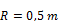 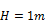 Вариант №51. В баке находится  раствора, содержащего  соли. В бак вливается  чистой воды в минуту и смесь с той же скоростью вытекает во второй бак вместимостью , заполненный чистой водой. Избыток жидкости из него вытекает с той же скоростью  в минуту в третий бак вместимостью , заполненный чистой водой. В баках имеет место полное перемешивание. Когда количество соли в третьем баке будет максимальным и чему оно равно? 2. В прямоугольный бак размером    поступает  4 литра  воды в секунду. В дне имеется отверстие площадью . За какое время наполнится бак?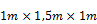 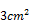 Вариант №61.В сосуд, содержащий  воды, поступает со скоростью 2 литра в минуту раствор, в каждом литре которого содержится  соли. Поступающий раствор перемешивается с водой и смесь вытекает из сосуда с той же скоростью. Сколько соли будет в сосуде через 5 минут?2. В бак сечением  поступает вода  интенсивностью . Через отверстие в дне эффективным сечением   она поступает во второй бак емкостью . Когда наполнится второй бак, если вначале оба бака  были пустыми.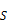 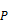 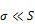 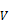 5.2.6. Примеры заданий (оценочных средств), выносимых на экзамен и зачетЗадача 1. Два парашютиста прыгают с высоты 2,5 км один за другим с интервалом времени 3 минуты. Первый сразу раскрывает парашют, а второй – лишь на высоте 1,5 км от земли. Который из них приземлится первым, если предельная скорость падения без парашюта равна 50 м/сек, а с парашютом 5 м/сек?Задача 2. Воронка имеет форму конуса радиуса   и высоты , обращенного вершиной вниз. За какое время вытечет вся вода из воронки через круглое отверстие радиуса 4 см, сделанное в вершине конуса?Задача 3. В баке находится 200 литров раствора, содержащего 20 кг соли. В бак вливается 10 литров чистой воды в минуту и смесь с той же скоростью вытекает во второй бак вместимостью 200 литров, заполненный чистой водой. Избыток жидкости из него вытекает с той же скоростью 10 литров в минуту в третий бак вместимостью 200 литров, заполненный чистой водой. В баках имеет место полное перемешивание. Когда количество соли в третьем баке будет максимальным и чему оно равно? 6. Учебно-методическое и информационное обеспечение дисциплины а) основная литература:1.Неймарк Ю.И. Математические модели в естествознании и технике. Учебник.  Н. Новгород, Издательство Нижегородского госуниверситета им. Н.И.Лобачевского, 2004. 401 с. (161 экз.)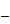 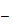 2. Андронов А.А., Витт А.А., Хайкин С.Э. Теория колебаний. М. 1981.-568 с. (37 экз)3. Кузнецов Ю.А. Математические модели современного естествознания. Часть1. Н. Новгород, Издательство Нижегородского госуниверситета им. Н.И.Лобачевского, 2010.. 101 с. (40 экз.)б) дополнительная литература:Неймарк Ю.И. Динамические системы и управляемые процессы. М.: Наука, 1976.- 336 с.(37 экз.)Неймарк Ю.И., Коган Н.Я., Савельев В.П. «Динамические модели теории управления». М.: Наука, 1985.- 400 с. (144 экз.)в) Интернет ресурсыНаучная электронная библиотека режим доступа http://elibrary.ru/EqWorld. Мир математических уравнений. Электронный ресурс, содержащий электронные версии книг в свободном доступе: режим доступа  http://eqworld.ipmnet.ru/indexr.htm7.Материально-техническое обеспечение дисциплины Помещения представляют собой учебные аудитории для проведения учебных занятий, предусмотренных программой, оснащенные оборудованием и техническими средствами обучения: имеются в наличии учебные аудитории для проведения занятий лекционного типа, занятий семинарского типа, промежуточной аттестации, а также помещения для самостоятельной работы.Наличие рекомендованной литературы.Помещения для самостоятельной работы обучающихся оснащены компьютерной техникой с возможностью подключения к сети "Интернет" и обеспечены доступом в электронную информационно-образовательную среду 	Программа составлена в соответствии с требованиями ОС ННГУ по направлению подготовки 01.03.02 Прикладная математика и информатикаАвтор (ы): к.ф.-м.н., доц. каф. ТУиДС _________В.П.Савельев, Т.А.ЛевановаРецензент (ы) _________Заведующий кафедрой ТУиДС, д.ф.-м.н.__________ Осипов Г.В.	Программа одобрена на заседании методической комиссии  института информационных технологий, математики и механикиот 24.02.2021 года, протокол № 5Институт информационных технологий, математики и механикиКОНЦЕПЦИИ СОВРЕМЕННОГО ЕСТЕСТВОЗНАНИЯбакалавриат01.03.02 Прикладная математика и информатикаСистемный анализ, исследование операций и управлениеОчно-заочнаяФормируемые компетенции (код, содержание компетенции)Планируемые результаты обучения по дисциплине (модулю), в соответствии с индикатором достижения компетенции Планируемые результаты обучения по дисциплине (модулю), в соответствии с индикатором достижения компетенции Наименование оценочного средстваФормируемые компетенции (код, содержание компетенции)Индикатор достижения компетенции*
(код, содержание индикатора)Результаты обучения 
по дисциплине**Наименование оценочного средстваПК-13. Способен участвовать в исследовании математических моделей в естественных науках и технике ПК-13.1. Знает методы создания, анализа и исследования математических моделей в естественных науках и техникеЗнать: –  значение и роль математического моделирования в познании окружающего мира, процессов и явлений, происходящих в нем;– методы разработки и изучения математических моделейЗадачиПК-13. Способен участвовать в исследовании математических моделей в естественных науках и технике ПК-13.3. Умеет корректно использовать методы создания, анализа и исследования математических моделей, умеет применять численные и аналитические методы решения базовых математических задач и классических задач естествознания в практической деятельностиУметь:– строить модели разного типа для явлений и объектов различной природы, аналогичной ранее рассмотренным;– применять методы аналитического исследования моделей;– выбирать и использовать численные методы исследования построенных моделей;Контрольная работаПК-13. Способен участвовать в исследовании математических моделей в естественных науках и технике ПК-13.4. Владеет навыками использования математических методов обработки информации, полученной в результате экспериментальных исследованийВладеть:– общими математическими методами обработки экспериментальных данных;– использованием математических пакетов для выполнения обработки первичных экспериментальных данных;– навыками интерпретации результатов обработки данных экспериментов и идентификации математических моделей.СобеседованиеОчная форма обученияОбщая трудоемкость4 ЗЕТЧасов по учебному плану144в том числеаудиторные занятия (контактная работа):- занятия лекционного типа- занятия семинарского типа - занятия лабораторного типа- текущий контроль (КСР)51321603самостоятельная работа57Промежуточная аттестация – экзамен, зачет 36Наименование и краткое содержание разделов и тем дисциплиныВсего
 (часы)В том числеВ том числеВ том числеВ том числеВ том числеНаименование и краткое содержание разделов и тем дисциплиныВсего
 (часы)Контактная работа (работа во взаимодействии с преподавателем), часы. Из нихКонтактная работа (работа во взаимодействии с преподавателем), часы. Из нихКонтактная работа (работа во взаимодействии с преподавателем), часы. Из нихКонтактная работа (работа во взаимодействии с преподавателем), часы. Из нихСамостоятельная работа обучающегося, часыНаименование и краткое содержание разделов и тем дисциплиныВсего
 (часы)Занятия лекционного 
 типа Занятия семинарского 
 типа Занятия лабораторного 
 типаВсего Самостоятельная работа обучающегося, часыНаименование и краткое содержание разделов и тем дисциплиныОчнаяОчнаяОчнаяОчнаяОчнаяОчнаяРаздел 1. Введение.  Математическая  модель и динамические системы. Экспоненциальные процессы.248401212Раздел 2. Балансовые динамические модели.248401212Раздел 3. Линейный осциллятор. Электромеханические  аналогии и уравнение  Лагранжа. 2710501512Раздел 4. Математические модели сосуществования.24630915Текущий контроль (КСР)33Промежуточная аттестация – экзамен и зачет 36Итого144321605157Уровень сформированности компетенций (индикатора достижения компетенций)Шкала оценивания сформированности компетенцийШкала оценивания сформированности компетенцийШкала оценивания сформированности компетенцийШкала оценивания сформированности компетенцийШкала оценивания сформированности компетенцийШкала оценивания сформированности компетенцийШкала оценивания сформированности компетенцийУровень сформированности компетенций (индикатора достижения компетенций)плохонеудовлетворительноудовлетворительнохорошоочень хорошоотличнопревосходноУровень сформированности компетенций (индикатора достижения компетенций)Не зачтеноНе зачтеноЗачтеноЗачтеноЗачтеноЗачтеноЗачтеноЗнанияОтсутствие знаний теоретического материала.Невозможность оценить полноту знаний вследствие отказа обучающегося от ответаУровень знаний ниже минимальных требований. Имели место грубые ошибки.Минимально допустимый уровень знаний. Допущено много негрубых ошибки.Уровень знаний в объеме, соответствующем программе подготовки. Допущено несколько негрубых ошибокУровень знаний в объеме, соответствующем программе подготовки. Допущено несколько несущественных ошибокУровень знаний в объеме, соответствующем программе подготовки, без ошибок.Уровень знаний в объеме, превышающем программу подготовки.УменияОтсутствие минимальных умений. Невозможность оценить наличие умений вследствие отказа обучающегося от ответаПри решении стандартных задач не продемонстрированы основные умения.Имели место грубые ошибки.Продемонстрированы основные умения. Решены типовые задачи с негрубыми ошибками. Выполнены все задания, но не в полном объеме.Продемонстрированы все основные умения. Решены все основные задачи с негрубыми ошибками. Выполнены все задания, в полном объеме, но некоторые с недочетами.Продемонстрированы все основные умения. Решены все основные задачи. Выполнены все задания, в полном объеме, но некоторые с недочетами.Продемонстрированы все основные умения, решены все основные задачи с отдельными несущественными недочетами, выполнены все задания в полном объеме.Продемонстрированы все основные умения, решены все основные задачи. Выполнены все задания, в полном объеме без недочетовНавыкиОтсутствие владения материалом. Невозможность оценить наличие навыков вследствие отказа обучающегося от ответаПри решении стандартных задач не продемонстрированы базовые навыки.Имели место грубые ошибки.Имеется минимальный набор навыков для решения стандартных задач с некоторыми недочетами.Продемонстрированы базовые навыки при решении стандартных задач с некоторыми недочетамиПродемонстрированы базовые навыки при решении стандартных задач без ошибок и недочетов.Продемонстрированы навыки при решении нестандартных задач без ошибок и недочетов.Продемонстрирован творческий подход к решению нестандартных задач.	Оценка	ОценкаУровень подготовкизачтеноПревосходноВсе компетенции (части компетенций), на формирование которых направлена дисциплина, сформированы на уровне не ниже «превосходно»зачтеноОтличноВсе компетенции (части компетенций), на формирование которых направлена дисциплина, сформированы на уровне не ниже «отлично», при этом хотя бы одна компетенция сформирована на уровне «отлично»зачтеноОчень хорошоВсе компетенции (части компетенций), на формирование которых направлена дисциплина, сформированы на уровне не ниже «очень хорошо», при этом хотя бы одна компетенция сформирована на уровне «очень хорошо»зачтеноХорошоВсе компетенции (части компетенций), на формирование которых направлена дисциплина, сформированы на уровне не ниже «хорошо», при этом хотя бы одна компетенция сформирована на уровне «хорошо»зачтеноУдовлетворительноВсе компетенции (части компетенций), на формирование которых направлена дисциплина, сформированы на уровне не ниже «удовлетворительно», при этом хотя бы одна компетенция сформирована на уровне «удовлетворительно»не зачтеноНеудовлетворительноХотя бы одна компетенция сформирована на уровне «неудовлетворительно», ни одна из компетенций не сформирована на уровне «плохо»не зачтеноПлохоХотя бы одна компетенция сформирована на уровне «плохо»№ВопросКод компетенцииПонятие состояния динамической системы.ПК-13Определение фазового пространства.ПК-13Свойства оператора динамической системы.ПК-13Что составляет модель динамической системы.ПК-13Фазовая траектория. Понятие фазового портрета.ПК-13Бифуркационные значения параметров.ПК-13Параметрический портрет.ПК-13Что такое состояние равновесия динамической системы. Способ отыскания.ПК-13Что такое линеаризация правых частей дифференциальных уравнений dx/dt=P(x,y), dy/dt =Q(x,y)ПК-13Типы состояний равновесия системы дифференциальных уравнений dx/dt =P(x,y) dy/dt =Q(x,y) с аналитическими правыми частями.ПК-13Что такое предельный цикл (устойчивый/неустойчивый). Метод отыскания, роль в фазовом пространстве. ПК-13Метод отыскания предельного цикла. Какие изменения динамической системы отвечают устойчивому предельному циклу. ПК-13Могут ли быть реализованы изменения состояния динамической системы, отвечающие неустойчивому предельному циклу? Его роль в фазовом пространстве. ПК-13Метод точечных отображений. Секущая Пуанкаре.ПК-13Секущая Пуанкаре. Функция проследования.ПК-13Функция проследования. Диаграмма Кёнигса-Ламерея.ПК-13Неподвижная точка точечного отображения. Устойчивость (неустойчивость) неподвижной точки.ПК-13Устойчивость (неустойчивость) неподвижной точки точечного отображения прямой в прямую.ПК-13Фазовая траектория, отвечающая устойчивой (неустойчивой) неподвижной точке отображения секущей Пуанкаре в себя.ПК-13Диаграмма Кёнигса-Ламерея в случае параметрического задания функции последования.ПК-13Множество состояний и фазовое пространство динамической системы, описывающей плоские колебания физического маятника.ПК-13Математическая модель сосуществования видов.ПК-13Математическая модель лампового генератора с неоновой лампочкой.ПК-13Математическая модель автомата (детерминированного, стохастического).ПК-13Автомат с линейной тактикой (детерминированный, стохастический)ПК-13Математическая модель автомата в средеПК-13Математическая модель игры автоматовПК-13Автономный стохастический автомат как марковская система. Эргодичность марковских системПК-13Математическая модель двухпозиционного авторулевого.ПК-13Математическая модель эволюции генотипа.ПК-13Математическая модель перекресткаПК-13Условия возникновения стохастических колебаний в RLC контуре.ПК-13Математическая модель часов с одним ударом за период.ПК-13№ВопросКод компетенции
(согласно РПД)Понятие состояния динамической системы.ПК-13Определение фазового пространства.ПК-13Оператора динамической системы.ПК-13Модель динамической системы.ПК-13 Понятие фазового портрета и ПК-13Параметрический портрет.ПК-13Состояние равновесия динамической системы. ПК-13Понятие предельного цикла и методы отысканияПК-13Метод точечных отображений.ПК-13Неподвижная точка точечного отображения. Устойчивость (неустойчивость) неподвижной точки.ПК-13Фазовая траектория, отвечающая устойчивой (неустойчивой) неподвижной точке отображения.ПК-13Множество состояний и фазовое пространство динамической системы для плоских колебаний физического маятника.ПК-13Математическая модель сосуществования видов.ПК-13Математическая модель лампового генератора с неоновой лампочкой.ПК-13Математическая модель автомата (детерминированного, стохастического).ПК-13Автомат с линейной тактикой (детерминированный, стохастический)ПК-13Математическая модель автомата в среде и игры автоматов.ПК-13Математическая модель двухпозиционного авторулевого.ПК-13Математическая модель эволюции генотипа.ПК-13Математическая модель перекресткаПК-13Математическая модель часов с одним ударом за период.ПК-13